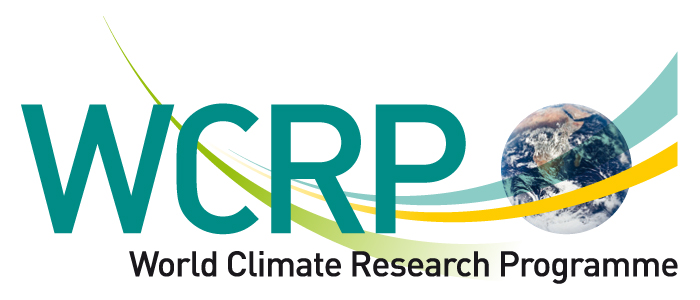 WCRP Data Advisory Council 1st SessionBeijing Friendship Hotel, Beijing, China, 16 July 2012Draft Agenda as of TimeAgenda ItemDocsMonday 16 July 2012Monday 16 July 2012Monday 16 July 20121. Introduction – Chair O. Brown1. Introduction – Chair O. Brown08h00 – 08h20	a. Introduction – WDAC Chair and WCRP JPS 1108h20 – 08h30	b. Welcome - D/WCRP or Chair JSC 1008h30 – 08h40	c. Adoption of agenda 108h40 – 09h10	d. Review of the TORs 22. Data initiatives from WCRP core projects and partners – part 1 (includes 5 mins for questions) – Vice-Chair O. Brown2. Data initiatives from WCRP core projects and partners – part 1 (includes 5 mins for questions) – Vice-Chair O. Brown2. Data initiatives from WCRP core projects and partners – part 1 (includes 5 mins for questions) – Vice-Chair O. Brown09h10 – 09h30a. CGMS – J. Schulz409h30 – 09h50b. CEOS – J. Schulz o.b.o. M. Dowell5, 609h50 – 10h10c. WGNE, data assimilation – J.N Thepaut710h10 – 10h30d. SOLAS, fluxes – B. Ward8, 20, 2210h30 – 10h50Coffee break2. Data initiatives from WCRP core projects and partners – part 2 (includes 5 mins for questions) – Chair T. Koike2. Data initiatives from WCRP core projects and partners – part 2 (includes 5 mins for questions) – Chair T. Koike2. Data initiatives from WCRP core projects and partners – part 2 (includes 5 mins for questions) – Chair T. Koike10h50 – 11h10e. GEWEX, Climate Data Guide – J. Schulz 12, 13, 2411h10 – 11h40f. GCOS, AOPC/TOPC/OOPC – A. Simmons16,1711h40 – 12h00g. CliC – W. Meier2112h00 – 13h00Lunch13h00 – 13h20h. Wrap-up of briefings and contributions (including CLIVAR, SPARC, IGBP and Regional Climate) – T. Koike14, 22, 26, 27, 28, 293. Actions/Recommendations from previous Observations Meetings (includes 5 mins for questions) – Chair O. Brown3. Actions/Recommendations from previous Observations Meetings (includes 5 mins for questions) – Chair O. Brown3. Actions/Recommendations from previous Observations Meetings (includes 5 mins for questions) – Chair O. Brown13h20 –13h50a. Frascati Workshop and ECVs – A. Simmons, O. Brown3, 913h50 –14h10b. Reanalysis Conference, obs4MIPs – M. Bosilovich18, 23, 254. Discussion – Chair O. Brown4. Discussion – Chair O. Brown4. Discussion – Chair O. Brown14h10 – 15h10a. What are the possible common actions/recommendations requiring pan-WCRP coordination? b. Who will have the lead on follow up for such action/recommendation?c. What should future WDAC meetings look like?15h10 – 15h30Coffee break5. Joint meeting between WDAC and WMAC – WDAC and WMAC Chairs5. Joint meeting between WDAC and WMAC – WDAC and WMAC Chairs5. Joint meeting between WDAC and WMAC – WDAC and WMAC Chairs15h30 – 16h30a. Short reports from the individual meetings (5 minutes each)b. Interaction on themes of mutual interest (e.g. data assimilation, reanalysis, OSSE, model verification, metrics, model-data archives and ESG, obs4MIPS, etc)c. Long-term common strategy2,15, 176. WDAC Business – Chair O. Brown6. WDAC Business – Chair O. Brown6. WDAC Business – Chair O. Brown16h30 – 17h00a. Review of planned meetings/events – gaps, duplicates, requirements17h00 – 17h15b. WDAC – WMAC liaising2,15, 1917h15 – 17h30c. Next WDAC Meeting  – Date/Venued. AOB17h30 – 18h00 e. Review of Draft actions list18h00DinnerTuesday 17 July 2012Tuesday 17 July 2012Tuesday 17 July 20127. WCRP Joint Scientific Committee 33rd Session7. WCRP Joint Scientific Committee 33rd Session7. WCRP Joint Scientific Committee 33rd Session11h00 – 11h15a. Summary of first WMAC meeting – WMAC Co-Chairs Drs John Mitchell and Christian Jacob11h15 – 11h30b. Summary of first WDAC meeting – WDAC Chair Dr Otis Brown and Vice-Chair Dr Toshio Koike